Você Pode Ser Uma Nova Pessoa!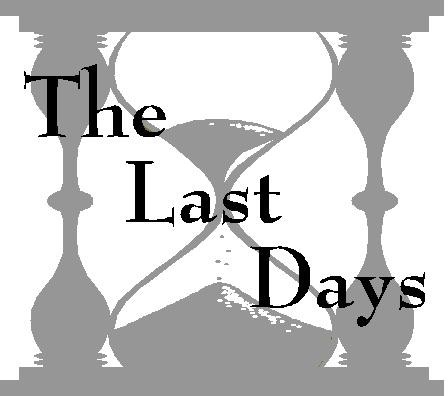                         Lição 7“Ora, as obras da carne são manifestas e aqui estão: adultério, fornicação, impureza, lascívia, idolatria, feitiçaria, ódio, discórdia, rivalidade, ira, porfia, rebeliões, heresias, invejas, homicídios, bebedeiras, orgias e outras coisas semelhantes. A respeito dessas coisas vos falo, como já vos falei outrora, que os que praticam tais coisas não hão de herdar o reino de Deus”. Gálatas 5:19-21.Quem comete pecado é o quê?João 8:34 	Quanto ao ímpio, as suas iniquidades o prenderão, e com as cordas do seu pecado será detido”. Provérbios 5:22.“Não sabeis vós que a quem vos apresentardes como servos para obedecer-lhe, servos sois daquele a quem obedeceis, seja do pecado para a morte, ou da obediência para a justiça?” Romanos 6:16.Qual é o salário de servir o pecado?Romanos 6:23 	Qual foi a missão de Jesus?Mateus 1:21 	O que significa sermos salvos dos nossos pecados?Romanos 6:18 	Jesus realmente pode nos livrar do controle do pecado?João 8:36 	“Porque o pecado não terá domínio sobre vós...” Romanos 6:14Podemos servir a Deus e ao pecado?Mateus 6:24 	Então o que devemos fazer?Josué 24:15 	Quando escolhemos servir o Senhor, o que Ele faz acontecer conosco?Romanos 6:6 	Sendo assim, devemos nos reconhecer como o quê?Romanos 6:11 	“Como nós, que estamos mortos para o pecado, viveremos ainda nele?” “Porque aquele que morreu está liberto do pecado”. Romanos 6:2, 7.Nós nos despojamos do velho homem, que é o quê?Efésios 4:22 	E nos revestimos do novo homem, que é o quê?Efésios 4:24 	“Cria em mim um coração limpo, ó Deus, e renova um espírito correto dentro de mim”. Salmos 51:10. “Portanto, se algum homem está em Cristo, ele é uma nova criatura; as coisas velhas são passadas; eis que todas as coisas se tornaram novas”. 2 Coríntios 5:17.Recebemos graça e o dom do quê?Romanos 5:17 	“...a justiça de Deus, que é pela fé de Jesus Cristo para todos, e sobre todos os que creem;” Romanos 3:22.Somos feitos do quê?Romanos 5:19 	O quanto isto que foi transformado em justiça nos custa?Romanos 5:18 	Recebendo este dom, nos tornamos cheios com o quê?Efésios 3:19 	Somos então participantes do quê?2 Pedro 1:4 	Quando isto acontece qual é a nossa relação com os nossos hábitos pecaminosos que uma vez nos escravizou?2 Pedro 1:4 	Como a vida de uma pessoa é diferente depois de ser libertada da servidão do pecado?1 Pedro 4:2 	“Porque o tempo passado de nossa vida, enquanto fazíamos a vontade dos gentios, deve nos bastar, quando andávamos em lascívia, concupiscências, excesso de vinho, orgias, banquetes, e abomináveis idolatrias”. 1 Pedro 4:3.Como Paulo enfatiza novamente o novo estado do crente?Romanos 6:22 	Como este novo estado afeta nossos planos futuros?Romanos 13:14 	“Não reine, portanto, o pecado em vosso corpo mortal, para lhe obedecerdes em seus desejos. Nem tampouco apresenteis os vossos membros como instrumentos de injustiça ao pecado; mas apresentai-vos a Deus...” Romanos 6:12, 13.Mediante qual condição podemos continuar a participar do poder de Cristo?Hebreus 3:14 	“Se vós permanecerdes na minha palavra, verdadeiramente sois meus discípulos, e conhecereis a verdade, e a verdade vos libertará”. João 8:31, 32.Se devido à descrença uma pessoa voltar para suas paixões anteriores, o que ela provavelmente esqueceu?2 Pedro 1:9 	Do que nós podemos estar confiantes?Filipenses 1:6 	O que Jesus é capaz de fazer?Judas 24 	Isso é esperar muito do Senhor?Efésios 3:20 	Precisamos de alguma coisa que o Seu poder divino não nos forneceu?2 Pedro 1:3 	“Aquele que não poupou a seu próprio Filho, mas o entregou por todos nós, como não nos dará gratuitamente também com ele todas as coisas?” Romanos 08:32.“O meu Deus, suprirá todas as vossas necessidades, segundo as suas riquezas, em glória, por Cristo Jesus”. Filipenses 4:19.Como podemos obter o dom de transformação da justiça de Deus?Mateus 7:7 	Em seguida qual ação positiva devemos tomar?Romanos 6:13 	“...pois assim como apresentastes os vossos membros para servirem à imundícia, e à iniquidade para iniquidade, assim apresentai agora os vossos membros para servirem à justiça para santificação”. Romanos 6:19.Qual então será o nosso testemunho?Salmos 116:16 	À Luz da Palavra de Deus...□Entendo que Deus pode colocar Sua justiça em mim, me transformando em uma nova pessoa, livre do controle do pecado.□Comentários adicionais: 	Nome: 	Próxima lição: Você Pode Ser Um Amigo de Deus!